ZÁKLADNÍ   ŠKOLA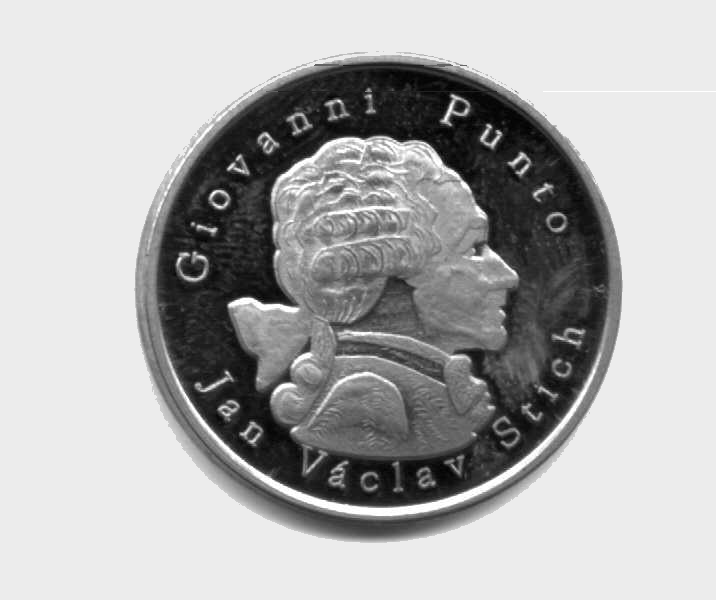 JANA VÁCLAVA STICHA - PUNTAŽEHUŠICE___________________________________________________________________________Zápis ze schůze Spolku rodičů při Základní škole Jana Václava Sticha – Punta ŽehušiceDatum a místo konání: 7.12. 2022 od 18:00 hod., zasedací místnost OÚ Žehušice                                                              Přítomni:Hosté: Mgr. Jan Kramář – ředitel ZŠ, Mgr. Irena Marousková (omluvena)	Program:Stanovy Spolku, organizační záležitostiČerpání finančních prostředků – návrhy učitelůDarování el. vypalovací peceOrganizace plesu Zahájení, přivítáníSchůzi Spolku rodičů svolala G. Rychnovská, která se zúčastila schůzky online, všechny přítomné členy a hosta přivítala L. Macháčková. Konstatovala, že se na jednání dostavilo 12 členů Spolku a dvě členky byly přítomny online, Spolek byl usnášení schopný.  1) Stanovy Spolku, organizační záležitostiPředsedkyně Spolku okomentovala stávající stanovy Spolku, upozornila na výklad některých bodů, členové Spolku se shodli, že není potřeba stanovy upravovat, naprosto vyhovují potřebám všech. Předsedkyně informovala o zřízení emailové adresy spolek@zszehusice.cz. 2) Slovo pana ředitele ZŠ Jana Kramáře- čerpání finančních prostředkůplavání 2. stupeň – projektový den2400Kč/hod + 200Kč plavčík, dopravabruslení – 2x autobus; 2.-9. třída příspěvek na dopravnétrezor v ředitelně – předpokládaná cena cca 7.000 Kčinformace o úplatě stravného 3) El. vypalovací pec - vytvořena darovací smlouva, pec přechází do majetku školy, pozastavení využívání pece do doby podpisu darovací smlouvy oběma stranami4) Ples – organizaceorganizační zajištění plesu, zajištění sponzorských darů, hudba – skupina Animace (pan Kruliš), občrtvení zajistí SDH ŽehušiceZávěr:termín další schůzky – bude stanoven po diskusi na platformě whatsapp, místo konání bude také upřesněno. Závěr zasedání v 19:25.Zapsal: Mgr. Marek MacháčekV Žehušicích dne 7.12. 2022                                                                                                                                                                 …………………………………….                                            ....…………………………….       Mgr. Lenka Macháčková                                                         Ing. Gabriela Rychnovská                                          předsedkyně                                                                         místopředsedkyně ¨jméno zástupce v SRPŠI.třída Gabriela RychnovskáPřítomna onlineI.třída Petr BenešomluvenII.třída Lenka MacháčkovápřítomnaII.třída Lucie MusílkováomluvenaIII.třída Monika VysloužilovápřítomnaIII.třída Jitka ČechákováomluvenaIV.třída Veronika ProcházkováomluvenaIV.třída Jan HavelpřítomenV. A třída Marcela ForštovápřítomnaV. A třídaV. B třída Jana PatejdlovápřítomnaV. B třída Valérie PařezovápřítomnaVI.třída Marek MacháčekpřítomenVI.třída Romana SemínkovápřítomnaVII.třída Miroslav SemerádomluvenVII.třída Petra KárníkováPřítomna onlineVIII.třída Eva SkalákovápřítomnaVIII.třída Petra NešporovápřítomnaIX.třída Ilona VíškovápřítomnaIX.třída Renáta Čežíkovápřítomna